	На основании отчета ООО «Правовой центр судебной экспертизы» «Об экспертной оценке рыночной стоимости 1 (одного) квадратного метра общей  площади благоустроенного жилого помещения в городе Завитинске Амурской области» от 15.03.2023 № 15/23-тр  п о с т а н о в л я ю:	1. Утвердить среднюю рыночную стоимость 1 (одного) квадратного метра общей площади благоустроенного жилого помещения в городе Завитинске Амурской области на 2023 год, подлежащую применению для приобретения жилья на вторичном рынке, в размере 31 334 (тридцать одна тысяча триста тридцать четыре) рубля 00 копеек.Настоящее постановление подлежит официальному опубликованию.          3.  Контроль за исполнением настоящего постановления возложить на  заместителя главы администрации Завитинского муниципального округа по муниципальному хозяйству П.В. Ломако.Глава Завитинского муниципального округа                                                                      С.С.Линевич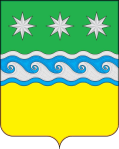 АДМИНИСТРАЦИЯ ЗАВИТИНСКОГО МУНИЦИПАЛЬНОГО ОКРУГА ГЛАВА ЗАВИТИНСКОГО МУНИЦИПАЛЬНОГО ОКРУГАП О С Т А Н О В Л Е Н И ЕОт 22.03.2023								                         № 371г. ЗавитинскИсполнитель:Начальник отдела архитектуры и   градостроительства                                                               В.Н. ПавлюкСогласовано:Начальник отдела по правовым и социальным вопросам                                                               Л.В. КапустинаЗаместитель главы администрации округа по работе с территориями                                                                Е.В. Розенко Заместитель главы администрации округапо муниципальному хозяйству                                                                П.В. Ломако